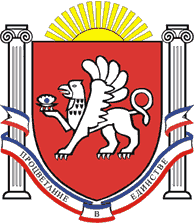 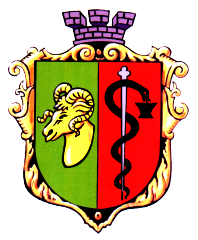 МУНИЦИПАЛЬНОЕ БЮДЖЕТНОЕ ОБРАЗОВАТЕЛЬНОЕ УЧРЕЖДЕНИЕДОПОЛНИТЕЛЬНОГО ОБРАЗОВАНИЯ ДЕТЕЙ«СТАНЦИЯ ЮНЫХ ТЕХНИКОВ ГОРОДА ЕВПАТОРИИ РЕСПУБЛИКИ КРЫМ»(МБОУДОД "СЮТ")297408, Российская Федерация, Республика Крым, город Евпатория, ул. Революции, д. 75, е-mail: mboudodsut@bk.ruПРИКАЗот 25.01.2022 г.   № 01-15/15\г. ЕвпаторияОб организации и проведении городского конкурса по астрономии в 2021-2022 учебном годуНа основании Годового плана работы муниципального бюджетного образовательного учреждения дополнительного образования детей «Станция юных техников города Евпатории Республики Крым» на 2021 – 2022 учебный год, с целью активизации познавательного интереса обучающихся 5-10 классов к изучению астрономии и выявления детей с признаками одаренности в области астрономии и физики, -ПРИКАЗЫВАЮ:Провести городской конкурс по астрономии (далее Конкурс)  для муниципальных образовательных учреждений города Евпатории с 21.02.22 г. по 28.02.22 г. в дистанционном формате. Утвердить Положение Конкурса (приложение 1). 3.   Утвердить состав жюри Конкурса:Роскошный Андрей Вадимович, учитель физики МБОУ «СШ № 15 им. Н. Токарева» (по согласию);Решетняк Александр Юрьевич, учитель физики МБОУ «СШ № 12», педагог дополнительного образования МБОУДОД «СЮТ»; Еремеева Валентина Витальевна, заведующий структурным подразделением МБОУДОД «СЮТ»;Пругло Сергей Васильевич, заведующий структурным подразделением МБОУДОД «СЮТ»;Гаврилова Наталья Александровна, методист МБОУДОД «СЮТ»;Розколодько Владимир Фёдорович, методист МБОУДОД «СЮТ».Заведующему структурным подразделением Еремеевой В.В.:4.1. Направить  в муниципальные образовательные учреждения города Положение Конкурса.                                                                                             Срок: до 25.01.2022  г. 4.2. Организовать прием заявок (приложение 2) для участия в Конкурсе.                                                                                              Срок: до 07.02.2022 г.4.3.Подготовить тест на знание астрономии.				         Срок: до 07.02.2022 г.4.4. Подготовить информацию об итогах проведения Конкурса и разместить на сайте МБОУДОД «СЮТ».                                                                                             Срок: до 03.03.2022 г.5. Контроль исполнения приказа возложить на заведующего структурным подразделением Еремееву В.В.Директор МБОУДОД «СЮТ»				Е.В. АндриевскаяПриложение 1к приказу МБОУДОД «СЮТ»от 25.01.2022 г.   № 01-15/___Положениео проведении городского конкурса по астрономии в 2021-2022 учебном годуЦель: активизация познавательного интереса обучающихся 5-10 классов к изучению Вселенной, космоса, истории космонавтики, физики, научных открытий и выявление детей с признаками одаренности в области астрономии и физики.Организация: муниципальное бюджетное образовательное учреждение дополнительного образования детей «Станция юных техников города Евпатории Республики Крым» (МБОУДОД «СЮТ»).Место проведения: МБОУДОД «СЮТ», ул. Революции, д.75.Сроки проведения: с 21.02.22 г. по 28.02.22 г.  в дистанционном формате.Участники: к участию в Конкурсе допускается по одной команде от муниципального образовательного учреждения в составе 3-х человек (один обучающийся 5-6 класса, один обучающийся 7 – 8 класса и один обучающийся 9 – 10 класса).Конкурсы:«Презентация команды» -  можно сделать презентацию в программе Power Point (не более 12 слайдов) или в видеоформате (не более 7 минут). Презентация обязательно должна содержать название и девиз команды. Конкурс оценивается по критериям: оригинальность идеи, творческий подход, яркость и эмоциональность, культура речи. Максимальный балл за конкурс – 10 баллов.«Рисунок астрономических/космических объектов» - создать рисунок, который представлял собою развивающее пособие по астрономии, чтобы это пособие пригодилось для использования на уроках физики и астрономии. Рисунок должен размещаться на бумаге формата А3 (29,7 см х 42,0 см) и должен быть создан  с использованием любой техники рисования на усмотрение команды. Рисунков может быть несколько, но не больше трёх.Конкурс оценивается по критериям: оригинальность идеи, творческий подход, композиционная целостность, мастерство выполнения. Максимальный балл за каждый рисунок – 10 баллов.«Пропаганда истории космонавтики, физики, научных открытий» - придумать мероприятие по пропаганде истории космонавтики, физики, научных открытий (описать идею мероприятия, формат его проведения, на какую аудиторию направлено).Конкурс оценивается по критериям: оригинальность идеи, творческий подход, соответствие теме, элементы новизны. Максимальный балл за конкурс – 15 баллов.4.  «Знание астрономии» - пройти тест на знание астрономии. После регистрации команды на адрес электронной почты, указанный в заявке, будет отправлена ссылка для прохождения теста. При переходе по ссылке перед прохождением теста обязательно следует указать адрес электронной почты команды, указанный в заявке – это необходимо для проведения оценивания результатов теста. Тест можно пройти только один раз.Максимальный балл за конкурс – 15 баллов.Условия проведения Конкурса:Для участия в Конкурсе команда подает заявку (форма заявки в приложении 2) в срок до 07.02.2022 г. на электронный адрес: mboudodsut@bk.ruПосле регистрации команды, на указанный в заявке адрес электронной почты, будет отправлена ссылка для прохождения конкурса «Знание астрономии». Тест необходимо пройти в срок до 28.02.2022 г.Материалы конкурса «Презентация команды»  (презентация в программе Power Point или видео), фотография(и) рисунка(ов) астрономических/космических объектов,  описание мероприятия «Пропаганда истории космонавтики, физики, научных открытий» (файл Word) - отправляются одним письмом  на адрес электронной почты: mboudodsut@bk.ru в срок до 20.02.2022 г. Конкурсные материалы, присланные позже указанного срока, рассматриваться не будут.Награждение: победители Конкурса  будут награждены дипломами и грамотами не позднее 07 марта 2022 г.Приложение 2к приказу МБОУДОД «СЮТ»       от 25.01.2022 г.   № 01-15/___Форма заявкиСведения о руководителе, подготовившем команду:Фамилия: 	Имя: 	Отчество: 	Должность: 	Директор МБОУ  __________________ /_________________/			   (подпись)печать№ 1.Название образовательного учреждения12.Адрес электронной почты команды 23.Название команды 44.Девиз команды65.Участники (Ф.И.О., год рождения, класс)1.65.Участники (Ф.И.О., год рождения, класс)2.65.Участники (Ф.И.О., год рождения, класс)3.